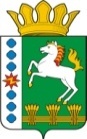 КОНТРОЛЬНО-СЧЕТНЫЙ ОРГАН ШАРЫПОВСКОГО РАЙОНАКрасноярского краяЗаключениена проект Постановления администрации Новоалтатского сельсовета «О внесении изменений в Постановление администрации Новоалтатского сельсовета от 30.10.2013 № 83-п «Об утверждении муниципальной программы Новоалтатского сельсовета «Обеспечение транспортной доступности и коммунальными услугами граждан»  (в ред. от 29.11.2017 № 82-п, от 30.03.2018 № 38-п, от 19.09.2018 № 83-п)18 декабря 2018 год 				            		       	         № 191Настоящее экспертное заключение подготовлено Контрольно – счетным органом Шарыповского района на основании ст. 157 Бюджетного  кодекса Российской Федерации, ст. 9 Федерального закона от 07.02.2011 № 6-ФЗ «Об общих принципах организации и деятельности контрольно – счетных органов субъектов Российской Федерации и муниципальных образований», ст. 5 Решения Шарыповского районного Совета депутатов от 20.09.2012 № 31/289р «О внесении изменений и дополнений в Решение Шарыповского районного Совета депутатов от 21.06.2012 № 28/272р «О создании Контрольно – счетного органа Шарыповского района» (в ред. от 20.03.2014 № 46/536р, от 25.09.2014 № 51/573р, от 26.02.2015 № 56/671р), пункт 1.2.3 Соглашения от 01.01.2015 «О передаче Контрольно-счетному органу Шарыповского района полномочий Контрольно-счетного органа Новоалтатского  сельсовета по осуществлению внешнего муниципального финансового контроля» и в соответствии со стандартом организации деятельности Контрольно-счетного органа Шарыповского района СОД 2 «Организация, проведение и оформление результатов финансово-экономической экспертизы проектов Решений Шарыповского районного Совета депутатов и нормативно-правовых актов по бюджетно-финансовым вопросам и вопросам использования муниципального имущества и проектов муниципальных программ» утвержденного приказом Контрольно-счетного органа Шарыповского района от 16.12.2013 № 29.          Представленный на экспертизу проект Постановления администрации Новоалтатского сельсовета «О внесении изменений в Постановление администрации Новоалтатского сельсовета от 30.10.2013 № 83-п «Об утверждении муниципальной программы Новоалтатского сельсовета «Обеспечение транспортной доступности и коммунальными услугами граждан» (в ред. от 29.11.2017 № 82-п, от 30.03.2018 № 38-п,  от 19.09.2018 № 83-п)  направлен в Контрольно – счетный орган Шарыповского района 17 декабря 2018 года, разработчиком данного проекта Постановления является администрации Новоалтатского сельсовета Шарыповского района. Основанием для разработки муниципальной программы являются:- статья 179 Бюджетного кодекса Российской Федерации;- Постановление администрации Новоалтатского сельсовета от 26.07.2013 № 53-п «Об утверждении Порядка принятия решений о разработке  муниципальных программ Новоалтатского сельсовета, их формировании и реализации»;- распоряжение администрации Новоалтатского сельсовета от 31.07.2013  № 33-р «Об утверждении перечня муниципальных программ Новоалтатского  сельсовета».Ответственный исполнитель муниципальной программы администрация Новоалтатского сельсовета.Соисполнители муниципальной программы отсутствуют.Подпрограммами муниципальной программы являются:«Модернизация, реконструкция и капитальный ремонт объектов коммунальной инфраструктуры, жилья и благоустройства территории».«Проведение мероприятий, направленных на сохранение и улучшение транспортно – эксплуатационного состояния улично – дорожной сети сельского поселения».«Обращение с твердыми бытовыми, промышленными и биологическими отходами на территории поселения».Целью муниципальной программы является повышение качества предоставления жилищно – коммунальных услуг населению и улучшение транспортно – эксплуатационного состояния дорог местного значения.Мероприятие проведено 18 декабря 2018 года.В ходе подготовки заключения Контрольно – счетным органом Шарыповского района были проанализированы следующие материалы:- проект Постановления администрации Новоалтатского сельсовета «О внесении изменений в постановление администрации Новоалтатского сельсовета от 30.10.2013 № 83-п «Об утверждении муниципальной программы Новоалтатского сельсовета «Обеспечение транспортной доступности и коммунальными услугами граждан» (в ред. от 29.11.2017 № 82-п, от 30.03.2018 № 38-п, от 19.09.2018 № 83-п);- паспорт муниципальной программы Новоалтатского сельсовета «Обеспечение транспортной доступности и коммунальными услугами граждан».Рассмотрев представленные материалы к проекту Постановления муниципальной программы «Обеспечение транспортной доступности и коммунальными услугами граждан» установлено следующее:В соответствии с проектом паспорта Программы происходит изменение по строке (пункту) «Информация по ресурсному обеспечению программы, в том числе в разбивке по источникам финансирования, по годам реализации программы», после внесения изменений строка  будет читаться:Увеличение объемов бюджетных ассигнований на реализацию муниципальной программы в сумме 2 111 005,41 руб. (5,88%), в том числе:- увеличение бюджетных ассигнований за счет средств краевого бюджета в сумме 1 012 546,04 руб. (5,41%);- увеличение бюджетных ассигнований за счет средств районного бюджета в сумме 1 217 673,00 руб. (3,91%);- уменьшение бюджетных ассигнований за счет средств бюджета поселения в сумме 119 213,63 руб. (1,42%).Вносятся изменения в  подпрограмму 1 «Модернизация, реконструкция и капитальный ремонт объектов коммунальной инфраструктуры, жилья и благоустройства территории» муниципальной программы, после внесения изменений в подпрограмму 1 строка «Объемы и источники финансирования подпрограммы» будет читаться:Увеличение бюджетных ассигнований по подпрограмме «Модернизация, реконструкция и капитальный ремонт объектов коммунальной инфраструктуры, жилья и благоустройства территории» в 2018 году  в сумме 692 630,37 руб. (6,78%), в том числе:за счет средств районного бюджета в сумме 831 644,00 руб. (54,89%), из них:- в сумме 86 301,00 руб. на ремонт подводов сетей водоснабжения к жилым домам по ул. Восточная, ул.Кольцевая, ул.Тупиковая, ул.Западная в с.Новоалтатка;- в сумме 84 706,00 руб. на ремонт сетей водоснабжения к жилым домам по ул.Западная № 16, № 18-27 в с.Новоалтатка;- в сумме 20 772,00 руб. на приобретение плит перекрытия для лотков теплоснабжения в с.Новоалтатка;- в сумме 94 318,00 руб. на подключение котельной к сетям электроснабжения по адресу: ул.Школьная, 29 в с.Новоалтатка;- в сумме 18 226,00 руб. на электромонтажные работы в котельной по ул.Школьная, 29 в с.Новоалтатка;- в сумме 25 747 руб. на крепление лестницы на водонапорной башне по ул.Советская в с.Новоалтатка;- в сумме 12 588,00 руб. на ремонт компрессорной установки на водонапорной башне в д.Новокурск;- в сумме 75 827,00 руб. на замену глубинного насоса с заменой трубопровода на водонапорной башне по ул.Западная в с.Новоалтатка;- в сумме 99 740,00 руб. на ремонт сетей водоснабжения к жилым домам по ул.Западная № 23 и № 25 в с.Новоалтатка;- в сумме 19 797,00 руб. на ремонт сетей водоснабжения к жилому дому по ул.Школьной № 13-2 в с.Новоалтатка;- в сумме 97 433,00 руб. на ремонт сетей водоснабжения от водопроводного колодца до жилых домов № 15 и № 17 по ул. Школьной в с.Новоалтатка;- в сумме 41 557,00 руб. на ремонт водонапорной башни в д.Глинка;- в сумме 5 578,00 руб. на замену шарового крана на водонапорной башне по ул.Верхняя в с.Новоалтатка;- в сумме 37 359,00 руб. на ремонт сетей водоснабжения по адресу: с.Новоалтатка , ул. Советская от дома № 5 до дома № 23;- в сумме 11 695,00 руб. на ремонт водопроводного колодца по ул.Центральная, 3 в п.Крутоярский;- в сумме 100 000,00 руб. на вырубку тополей в с.Новоалтатка.за счет средств бюджета поселения уменьшение бюджетных ассигнований в сумме 139 013,63 руб. (5,62%), в том числе:- увеличение в сумме 10 000,00 руб. на приобретение самонесущего изолированного провода для ремонта уличного освещения;- уменьшение в сумме 149 013,63 руб. в связи с экономией бюджетных средств по содержанию и ремонту уличного освещения, текущему ремонт оборудования и инженерных сетей, по благоустройству территорий. Вносятся изменения в  подпрограмму 2 «Проведение мероприятий, направленных на сохранение и улучшение транспортно – эксплуатационного состояния улично – дорожной сети сельского поселения» муниципальной программы, после внесения изменений в подпрограмму 2 строка «Объемы и источники финансирования подпрограммы» будет читаться:Увеличение бюджетных ассигнований по подпрограмме «Проведение мероприятий, направленных на сохранение и улучшение транспортно – эксплуатационного состояния улично – дорожной сети сельского поселения» в сумме 1 418 37,04 руб. (51,69%), в том числе:Увеличение бюджетных ассигнований за счет средств краевого бюджета в сумме 1 012 546,04 руб. (57,98%), из них:- в 2018 году на сумму  2 573,04 руб. (0,15%) на капитальный ремонт и ремонт автомобильных дорог общего пользования местного значения за счет средств дорожного фонда Крапсноярского края;- в 2019 году на сумму 495 328,00 руб. (100,00%) и в 2020 на сумму 514 645,00 руб. (100,00%) на содержание автомобильных дорог общего пользования местного значения за счет средств дорожного фонда Крапсноярского края.Увеличение бюджетных ассигнований за счет средств районного бюджета в сумме 386 029,00 руб. (100,00%) на сохранение и улучшение транспортно – эксплуатационного состояния улично – дорожной сети сельского поселения;Увеличение бюджетных ассигнований за счет средств бюджета поселения в сумме 19 800,00 руб. (1,99%) на содержание улично – дорожной сети сельского поселения и искусственных сооружений на них за счет средств дорожного фонда муниципального образования Новоалтатский сельсовет.Рассмотрев представленные материалы к проекту Постановления  Контрольно-счётный  орган  предлагает Администрации Новоалтатского сельсовета утвердить изменения, вносимые в постановление Администрации Новоалтатского сельсовета «О внесении изменений в постановление администрации Новоалтатского сельсовета от 30.10.2013 № 83-п «Об утверждении муниципальной программы Новоалтатского сельсовета «Обеспечение транспортной доступности и коммунальными услугами граждан» (в ред. от 29.11.2017 № 82-п, от 30.03.2018 № 38-п, от 19.09.2018 № 83-п).Председатель Контрольно – счетного органа						Г.В. СавчукАудиторКонтрольно – счетного органа						И.В. ШмидтРесурсное обеспечение муниципальной программы Предыдущая редакцияПостановленияПредлагаемая редакция(Проект Постановления) Ресурсное обеспечение муниципальной программы Общий объем бюджетных ассигнований на реализацию муниципальной программы  составляет  35 871 478,55 руб. в том числе:за счет средств краевого бюджета 18 700 710,07 руб. из них:2014 год – 1 166 687,00  руб.;2015 год – 1 900 072,00  руб.;2016 год – 3 416 626,48 руб.;2017 год – 4 238 922,59 руб.;2018 год – 7 978 402,00 руб.;2019 год – 0,00 руб.;2020 год – 0,00 руб.за счет средств районного бюджета 8 755 265,00 руб. из них:2014 год – 2 012 743,00  руб.;2015 год – 2 785 227,00  руб.;2016 год – 644 029,00руб.;2017 год – 1 334 929,00 руб.;2018 год – 1 669 537,00 руб.;2019 год – 154 400,00 руб.;2020 год – 154 400,00 руб. за счет средств бюджета поселения  8 415 503,48 руб., из них:2014 год – 1 800 904,96  руб.;2015 год – 1 016 108,30  руб.;2016 год – 1 109 906,00 руб.;2017 год – 1 017 084,22 руб.;2018 год – 1 569 400,00 руб.;2019 год – 1 099 600,00 руб.;2020 год – 802 500,00 руб.в том числе за счет средств дорожного фонда 8 890 469,70 руб., из них:2014 год – 397 719,92 руб.;2015 год – 275 182,30 руб.;2016 год – 3 265 726,48 руб.;2017 год – 2 253 039,00 руб.;2018 год – 2 038 602,00 руб.;2019 год – 326 100,00 руб.;2020 год – 334 100,00 руб.Общий объем бюджетных ассигнований на реализацию муниципальной программы  составляет  37 982 483,96 руб. в том числе:за счет средств краевого бюджета 19 713 256,11 руб. из них:2014 год – 1 166 687,00  руб.;2015 год – 1 900 072,00  руб.;2016 год – 3 416 626,48 руб.;2017 год – 4 238 922,59 руб.;2018 год – 7 980 975,04 руб.;2019 год – 495 328,00 руб.;2020 год – 514 645,00 руб.за счет средств районного бюджета 9 972 938,00 руб. из них:2014 год – 2 012 743,00  руб.;2015 год – 2 785 227,00  руб.;2016 год – 644 029,00руб.;2017 год – 1 334 929,00 руб.;2018 год – 2 887 210,00 руб.;2019 год – 154 400,00 руб.;2020 год – 154 400,00 руб. за счет средств бюджета поселения  8 296 289,85 руб., из них:2014 год – 1 800 904,96  руб.;2015 год – 1 016 108,30  руб.;2016 год – 1 109 906,00 руб.;2017 год – 1 017 084,22 руб.;2018 год – 1 450 186,37 руб.;2019 год – 1 099 600,00 руб.;2020 год – 802 500,00 руб.в том числе за счет средств дорожного фонда 10 308 844,74 руб., из них:2014 год – 397 719,92 руб.;2015 год – 275 182,30 руб.;2016 год – 3 265 726,48 руб.;2017 год – 2 253 039,00 руб.;2018 год – 2 447 004,04 руб.;2019 год – 821 428,00 руб.;2020 год – 848 745,00 руб. Объемы и источники финансирования подпрограммы  Предыдущая редакция подпрограммы Предлагаемая редакция подпрограммы(Проект Постановления) Объемы и источники финансирования подпрограммы  Общий объем бюджетных ассигнований на реализацию подпрограммы  составит  10 221 237,00 руб., в том числе:за счет средств краевого бюджета  6 232 000,00 руб. из них:2018 год – 6 232 000,00 руб.;2019 год – 0,00 руб.;2020 год – 0,00 руб.за счет средств районного бюджета 1 515 137,00 руб. из них:2018 год – 1 515 137,00 руб.;2019 год – 0,00 руб.;2020 год – 0,00 руб. за счет средств бюджета поселения          2 474 100,00 руб., из них:2018 год – 1 262 200,00 руб.;2019 год – 758 500,00 руб.;2020 год – 453 400,00 руб.Общий объем бюджетных ассигнований на реализацию подпрограммы  составит  10 913 867,37 руб., в том числе:за счет средств краевого бюджета  6 232 000,00 руб. из них:2018 год – 6 232 000,00 руб.;2019 год – 0,00 руб.;2020 год – 0,00 руб.за счет средств районного бюджета 2 346 781,00 руб. из них:2018 год – 2 346 781,00 руб.;2019 год – 0,00 руб.;2020 год – 0,00 руб. за счет средств бюджета поселения          2 335 086,37 руб., из них:2018 год – 1 123 186,37 руб.;2019 год – 758 500,00 руб.;2020 год – 453 400,00 руб. Объемы и источники финансирования подпрограммы  Предыдущая редакция подпрограммы Предлагаемая редакция подпрограммы(Проект Постановления) Объемы и источники финансирования подпрограммы  Общий объем бюджетных ассигнований на реализацию подпрограммы  составит  2 743 802,00 руб., в том числе:за счет средств краевого бюджета  1 746 402,00 руб. из них:2018 год – 1 746 402,00 руб.;2019 год – 0,00 руб.;2020 год – 0,00 руб.за счет средств районного бюджета 0,00 руб. из них:2018 год – 0,00 руб.;2019 год – 0,00 руб.;2020 год – 0,00 руб. за счет средств бюджета поселения  997 400,00 руб., из них:2018 год – 307 200,00 руб.;2019 год – 341 100,00 руб.;2020 год – 349 100,00 руб.Общий объем бюджетных ассигнований на реализацию подпрограммы  составит  4 162 177,04 руб., в том числе:за счет средств краевого бюджета  2 758 948,04 руб. из них:2018 год – 1 748 975,04 руб.;2019 год – 495 328,00 руб.;2020 год – 514 645,00 руб.за счет средств районного бюджета 386 029,00 руб. из них:2018 год – 386 029,00 руб.;2019 год – 0,00 руб.;2020 год – 0,00 руб. за счет средств бюджета поселения  1 017 200,00 руб., из них:2018 год – 327 000,00 руб.;2019 год – 341 100,00 руб.;2020 год – 349 100,00 руб.